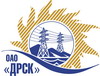 Открытое акционерное общество«Дальневосточная распределительная сетевая  компания»ПРОТОКОЛпроцедуры вскрытия конвертов с заявками участников ПРЕДМЕТ ЗАКУПКИ: открытый электронный запрос предложений № 403 191 на право заключения Договора на выполнение работ для нужд филиала ОАО «ДРСК» «Амурские электрические сети» Выкатные элементы с выключателем (закупка 2686 раздела 1.1. ГКПЗ 2014 г.).Плановая стоимость: 1 135 600,0 руб. без учета НДС. Указание о проведении закупки от 15.08.2014 № 203.ПРИСУТСТВОВАЛИ: постоянно действующая Закупочная комиссия 2-го уровня ВОПРОСЫ ЗАСЕДАНИЯ КОНКУРСНОЙ КОМИССИИ:В ходе проведения запроса предложений было получено 6 предложений, конверты с которыми были размещены в электронном виде на Торговой площадке Системы www.b2b-energo.ru.Вскрытие конвертов было осуществлено в электронном сейфе организатора запроса предложений на Торговой площадке Системы www.b2b-energo.ru автоматически.Дата и время начала процедуры вскрытия конвертов с предложениями участников: 15:55 благовещенского времени 04.09.2014. Всего сделано 27 ценовых ставок на ЭТП.Место проведения процедуры вскрытия конвертов с предложениями участников: Торговая площадка Системы www.b2b-energo.ruВ конвертах обнаружены предложения следующих участников запроса предложений:РЕШИЛИ:Утвердить протокол вскрытия конвертов с заявками участниковОтветственный секретарь Закупочной комиссии 2 уровня                                   О.А.МоторинаТехнический секретарь Закупочной комиссии 2 уровня                                        О.В.Чувашова            № 502/МТПиР-Вг. Благовещенск04 сентября 2014 г.№Наименование участника и его адресПредмет и общая цена заявки на участие в запросе предложений1ЗАО "Чебоксарский Электроаппарат" (428000 г. Чебоксары пр. И. Яковлева 3)Предложение: подано 03.09.2014 в 09:21
Цена: 801 000,00 руб. (цена без НДС)2ООО "ИЗВА" (429520, Россия, Чувашская республика, с. Ишлеи, ул. Советская, д. 53)Предложение: подано 03.09.2014 в 09:06
Цена: 802 442,59 руб. (цена без НДС)3ОАО "НПП "Контакт" (410033, г. Саратов, Ленинский р-н, 8-я Дачная, ул. Б.В. Спицына, 1)Предложение: подано 03.09.2014 в 09:07
Цена: 805 084,75 руб. (цена без НДС)4ЗАО "ЗВО" (Россия, 429900, Чувашская Республика - Чувашия, г. Цивильск, ул.Советская, 59)Предложение: подано 03.09.2014 в 09:25
Цена: 821 759,32 руб. (цена без НДС)5ООО "Таврида Электрик МСК" (125040, г. Москва, 5-я ул. Ямского Поля, д.5, стр.1, этаж 19)Предложение: подано 02.09.2014 в 16:55
Цена: 1 127 650,00 руб. (цена без НДС)6ООО "ТЭЛПРО Инжиниринг" (121351, Россия, г. Москва, ул. Партизанская, д. 35, корп. 3)Предложение: подано 01.09.2014 в 15:04
Цена: 1 135 600,00 руб. (цена без НДС)